МУНИЦИПАЛЬНОЕ БЮДЖЕТНОЕ ОБЩЕОБРАЗОВАТЕЛЬНОЕ УЧРЕЖДЕНИЕ «ДОБРИНСКИЙ ЛИЦЕЙ УРЮПИНСКОГО МУНИЦИПАЛЬНОГО РАЙОНА ВОЛГОГРАДСКОЙ ОБЛАСТИ»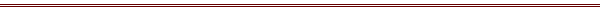 ул. Первомайская, д. 16,  ст. Добринка, Урюпинский муниципальный район,Волгоградская область, Россия, 403124.Организация дополнительного образования обучающихся  учебный 2016-2017 год№п/пНазвание объединения дополнительного образованияКласс Кол- во детейФИО руководителяГрафик работыФинанси-рование Финанси-рование Финанси-рование Кол-во часовКол-во часовФизкультурно-спортивные Физкультурно-спортивные Физкультурно-спортивные Физкультурно-спортивные Физкультурно-спортивные Физкультурно-спортивные Физкультурно-спортивные Физкультурно-спортивные Физкультурно-спортивные Физкультурно-спортивные Физкультурно-спортивные 1Основы физической подготовки6-1115Мирошникова И.В.Вторник  17.00-19.00Фонд лицеяФонд лицея2222Настольный теннис2-1115Мирошникова И.В.Вторник 14.00-15.00Четверг 17.00-18.00Фонд лицеяФонд лицея2223Футбол 6-11юноши15Попов Е.М.Пятница 18.00- 20.00Фонд лицеяФонд лицея2224Пионербол4-515Попов Е.М.Четверг 14.00-15.00Фонд лицеяФонд лицея1115Юные здоровячки1а, 1б15Дьякова Г.С.Среда, 12.00-13.00 Фонд лицея Фонд лицея1116ЮИД 4-515Барбарова Ю.А. Вторник   14.00-15.00Фонд лицея Фонд лицея 1117Баскетбол 3-1123Гончаров В.М.Понедельник, среда, пятница 14.00-18.00Детская спортивная школаДетская спортивная школа4448Волейбол 5-1120Гончаров В.М.Вторник, 15.00-17.00четвергДетская спортивная школаДетская спортивная школа222Художественно-эстетические Художественно-эстетические Художественно-эстетические Художественно-эстетические Художественно-эстетические Художественно-эстетические Художественно-эстетические Художественно-эстетические Художественно-эстетические Художественно-эстетические Художественно-эстетические 9Умелые ручки 2-815Тишина И.Н.Среда, 15.00-17.00Фонд лицея222210Вокал2-1115Маренкова Н.В.Среда, 14.30-16.30МКОУ ДО «ЦДТиРМ»222211Волшебная кисточка415Мирохина В.В.Среда, 13.00-14.00Фонд лицея111112Музыкальный театр3-1115Маренкова Н.В.Четверг, 14.30-16.30 МКОУ ДО «ЦДТиРМ»222213Фольклорный ансамбль1-415Умрихина С.В.Четверг, пятница 13.20-14.20Фонд лицея222214Казачий театр5-915Умрихина С.В.Четверг, пятница 14.40-16.10Фонд лицея333315Золотая ниточка4-815Свиридова Н.Н.Вторник,  14.30-15.30Фонд лицея111116Творческая мастерская1-45-61515Моисеева Г.С.Среда, 13.00-14.00Понедельник, 14.00 – 15.00Фонд лицея11111111Научно-техническиеНаучно-техническиеНаучно-техническиеНаучно-техническиеНаучно-техническиеНаучно-техническиеНаучно-техническиеНаучно-техническиеНаучно-техническиеНаучно-техническиеНаучно-технические17Компьютерная графика6-815Мокренко М.В.Среда, 14.30 -15.30Фонд лицеяФонд лицеяФонд лицеяФонд лицея118Юный эколог 315Новикова М.К.Пятница, 13.00-14.00Фонд лицеяФонд лицеяФонд лицеяФонд лицея119Я - исследователь2а, 2б15Денисова Г.В.Четверг, 13.00-14.00Фонд лицеяФонд лицеяФонд лицеяФонд лицея120Веселая математика1а10Дьякова Г.С.1,3 четверг 13.00-14.00Не оплачиваемыйНе оплачиваемыйНе оплачиваемыйНе оплачиваемый1                                                                                           Культурологические                                                                                            Культурологические                                                                                            Культурологические                                                                                            Культурологические                                                                                            Культурологические                                                                                            Культурологические                                                                                            Культурологические                                                                                            Культурологические                                                                                            Культурологические                                                                                            Культурологические                                                                                            Культурологические 21Учу немецкий, играя2-1010Свиридова Н.Н.2,4 четверг, 14.00-15.00Не оплачиваемый111122Краеведение9-1110Никитина Т.В.2,4 среда, 16.00-17.00Не оплачиваемый111123Учи немецкий2-4, 6-7, 9,1110Маркина И.В.2,4 вторник , 14.00-15.00Не оплачиваемый111124Живое слово910Науменко И.В.1,2 вторник, 14.00-15.00Не оплачиваемый1111Общеинтеллектуальные Общеинтеллектуальные Общеинтеллектуальные Общеинтеллектуальные Общеинтеллектуальные Общеинтеллектуальные Общеинтеллектуальные Общеинтеллектуальные Общеинтеллектуальные Общеинтеллектуальные Общеинтеллектуальные 25Я познаю мир2а, 2б15Аникина Т.Ю.Среда, 13.00 – 14.00Фонд лицея111126Одаренные дети8-116Мокренко М.В.1,3 четверг, 15.00-16.00Не оплачиваемый111127Занимательная географияЗанимательная биология6-1120Муратова Е.В.1,3 пятница, 14.30-15.30Не оплачиваемый111128Родное слово48Мирохина В.В.1,3 четверг, 13.00-14.00Не оплачиваемый111129Эрудит315Новикова М.К.1,3 вторник, 12.30-13.30Не оплачиваемый111130Всезнайка2б14Денисова Г.В.2,4 вторник, 13.00-14.00Не оплачиваемый1111Духовно-нравственныеДуховно-нравственныеДуховно-нравственныеДуховно-нравственныеДуховно-нравственныеДуховно-нравственныеДуховно-нравственныеДуховно-нравственныеДуховно-нравственныеДуховно-нравственныеДуховно-нравственные31В гостях у сказки1а, 1б15Фетюхина Т.В.Понедельник, 13.00-14.00Фонд лицея1111